МДК.02.01Управление коллективом исполнителейТема: 1.3Правовое регулирование предпринимательской деятельности.В настоящее время в России рыночные реформы предусматривают создание свободного рынка товаров и услуг, расширение и укрепление предпринимательской деятельности. Поэтому основными действующими субъектами в экономике страны становятся предприниматели. Переход страны к рынку проходил в тяжелейших условиях, принесших населению нашей страны как моральные, так и материальные потери. Чтобы сдерживать стихию рынка, необходимо государственное регулирование, создание специальной правовой базы, регулирующей отношения в сфере предпринимательства.За годы реформ юридическое понимание предпринимательства претерпело ряд изменений. Так, согласно п.1 ст. 2 ГК РФ предпринимательская деятельность – это самостоятельная, осуществляемая на свой риск деятельность, направленная на систематическое получение прибыли от пользования имуществом, продажи товаров, выполнения работ или оказания услуг лицами, зарегистрированными в этом качестве в установленном законом порядке.Предпринимательская деятельность отличается рядом признаков, к которым относят следующие:1) самостоятельность;2) наличие цели, заключающейся в получении прибыли;3) систематический характер получения прибыли;4) хозяйственный риск;5) факт государственной регистрации участников.Отсутствие хотя бы одного из перечисленных признаков означает, что деятельность уже не является предпринимательской.Рассмотрим подробнее эти обязательные признаки предпринимательства:1. Самостоятельность предпринимательской деятельности проявляется в организационной независимости. В отличие от наемного работника, который обязан подчиняться установленному работодателем внутреннему трудовому распорядку, т.е. следовать распоряжениям работодателя, соблюдать режим рабочего времени и времени отдыха, выполнять нормы труда и т.п., предприниматель в сфере своего хозяйства не имеет над собой никакой другой власти, кроме своей собственной. Он сам себе хозяин, сам решает, что и когда ему делать, какую продукцию производить и каким образом ее реализовать. В этом отношении предприниматель не зависит ни от государственных органов, ни от иных лиц. Никто не вправе диктовать и навязывать ему свою волю, но и содействовать ему никто не обязан. Наемного работника работодатель обязан обеспечить работой, инструментами и т.д., создать надлежащие условия труда. Предпринимательская деятельность может осуществляться как самим собственником, так и субъектом, управляющим его имуществом на праве хозяйственного ведения. Самостоятельность в организации производства дополняется коммерческой свободой. Субъект предпринимательства самостоятельно определяет пути и способы реализации своей продукции. Важное условие коммерческой свободы – свободное ценообразование. Однако в экономике не существует абсолютной свободы производителей. Самостоятельность производителя проявляется в том, что над ним нет инстанции, которая определяет, что делать и в каких количествах. Но предприниматель зависит от рынка, который диктует свои правила.2. Главной целью предпринимательской деятельности является получение такого дохода, который бы превышал произведенные в связи с осуществлением этой деятельности расходы (издержки производства). В самом общем виде сумма разницы между полученным доходом и издержками производства и составляет прибыль. Причем и прибыль и убыток, рассчитываются за определенный период и от всех продаж в целом. Поэтому убыток от продажи одного товара покрывается прибылью от продажи других товаров, или наоборот. Для квалификации деятельности в качестве предпринимательской необязательно, чтобы в результате ее осуществления на самом деле была получена только прибыль, важна цель, направленность воли лица на получение прибыли. Предпринимательская деятельность нацелена на получение прибыли, которая является продуктом специфического человеческого ресурса – предпринимательских способностей. Такой труд непрост и предполагает, во-первых, наличие инициативы по соединению вещественных и людских факторов, а во-вторых, принятие неординарных решений по управлению производством и деятельностью. Поэтому предпринимательство – это профессиональная деятельность, направленная на извлечение прибыли. При этом предприниматель берет на себя ответственность за результат своей деятельности.₽Помощь в сертификации продукции!uralsert.enorma.ru Содействие в подборе аккредитованных лиц для оценки (подтверждения) соответствияАттестация в Ростехнадзореeva-sigur.ru Облако 1С 8: 700 ₽/мес: Первый битoblako1c.bit-live.ru 18+Квадроциклы детские бензиновыеcars-kids.com 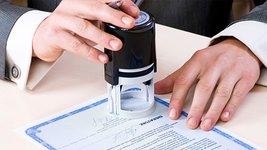 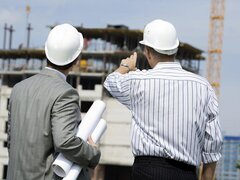 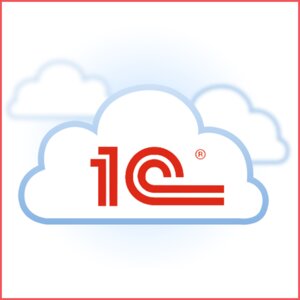 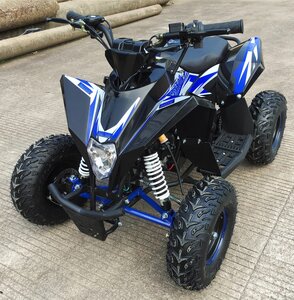 3. Систематическое получение прибыли – один из важнейших признаков, поэтому единичные случаи извлечения прибыли не являются предпринимательством. При этом в ГК РФ зафиксировано, что для предпринимателя важна не столько сама сфера деятельности, сколько систематическое получение прибыли. Кроме того, предпринимательской считается деятельность, направленная на систематическое получение прибыли, т.е. осуществляемая в виде промысла, в качестве более или мене постоянного источника дохода предпринимателя. Поэтому не считается предпринимательской деятельность, направленная на разовое получение прибыли.4. Хозяйственный риск – это возможные неблагоприятные имущественные последствия деятельности предпринимателя. При этом риск может не только привести к банкротству предпринимателя, но и оказаться пагубным для имущественных интересов граждан и организаций. Это признак, содержащийся в определении предпринимательской деятельности. Он состоит в том, что данная деятельность осуществляется предпринимателем на свой риск. В силу различных обстоятельств, не зависящих от воли предпринимателя, его коммерческие расчеты могут не оправдаться, и он в лучшем случае не получит запланированной прибыли, в худшем – разорится. Бремя таких последствий лежит на самом предпринимателе.5. Государственная регистрация – юридический факт, предшествующий началу осуществления предпринимательской деятельности. Субъект предпринимательства для получения статуса должен быть зарегистрирован (признан государством) в качестве такового. За систематическое извлечение прибыли из своей деятельности без государственной регистрации предусматривается юридическая ответственность. Предпринимательством могут заниматься как граждане, так и организации. В полной мере этим правом пользуются коммерческие организации, но даже они для занятия определенной деятельностью должны получить дополнительное разрешение – лицензию (транспортная, юридическая, медицинская и т.д.). По отдельным видам деятельности устанавливается монополия государства (производство и торговля оружием). Лицо, намеревающееся самостоятельно, на свой риск, осуществлять деятельность, направленную на получение прибыли, должно зарегистрироваться в качестве предпринимателя. Иначе его деятельность будет считаться незаконной. Но при заключении сделок коммерческого характера отсутствие регистрации не является препятствием для признания их таковыми. К таким сделкам буду применяться нормы, регулирующие предпринимательскую деятельность (ст. 23 ГК РФ).Предпринимательскими отношениями являются общественные отношения в сфере предпринимательской деятельности, а также тесно связанные с ними некоммерческие отношения, включая отношения по государственному регулированию рыночной экономики.Эти отношения подразделяются на две группы:1) собственно предпринимательские отношения (предприниматель-предприниматель) – горизонтальные;2) некоммерческие отношения (предприниматель – орган управления) – вертикальные.В основе горизонтальных отношений (имущественных) лежит юридическое равенство сторон. Их права, обязанности, как правило, возникают из договора.Во вторую группу входят отношения хотя и некоммерческого характера, но тесно связанные с предпринимательскими (например, связанные с образованием предприятия, лицензированием и т.д.) В эту группу отношений включены отношения по государственному регулированию экономики, по поддержке конкуренции и ограничению монополистической деятельности, правовому регулированию качества продукции, товаров, работ и услуг, ценообразования и др. Их характерной чертой является обязательность исполнения субъектами предпринимательства управленческих актов, принятых в пределах компетенции такого органа и адресованных указанным субъектам.Особенностью предпринимательских отношений является их субъектный состав. Субъектом предпринимательства является любое лицо, деятельность которого направлена на получение дохода, а также правовой статус которого регулируется нормами предпринимательского права.Субъекты предпринимательства различаются в зависимости от роли, которую они выполняют в экономике. Самыми распространенными субъектами являются коммерческие организации и индивидуальные предприниматели. Кроме того, к субъектам предпринимательства относятся также некоммерческие организации. Хотя их цель – ведение некоммерческой деятельности, но они могут для достижения целей, ради которых создавались, заниматься предпринимательской деятельностью. Субъектами предпринимательства являются и члены органов управления, менеджеры коммерческих организаций. Они непосредственно осуществляют предпринимательские функции. Есть еще группы иных субъектов предпринимательства:- филиалы, представительства, иные структуры коммерческих подразделений коммерческих организаций;- производственно-хозяйственные комплексы (финансово-промышленные группы, холдинги, простые товарищества и иные объединения предпринимателей без образования юридического лица);- товарные и фондовые биржи;- инвестиционные фонды;- негосударственные пенсионные фонды;- саморегулирующиеся организации и иные объединения предпринимателей;- органы власти и местного самоуправления.Право на занятие предпринимательской деятельностью является одним из основных конституционных прав и свобод человека и гражданина. Конституция РФ закрепляет право каждого гражданина свободно использовать свои способности, имущество для предпринимательской и иной не запрещенной законом экономической деятельности. Свободное осуществление предпринимательской деятельности – это элемент конституционного принципа экономической свободы.Каждый гражданин имеет право выбирать любой способ осуществления экономической деятельности. Человек может осуществлять предпринимательскую деятельность в качестве наемного работника или индивидуального предпринимателя, одновременно быть и индивидуальным предпринимателем и наемным работником или участвовать в деятельности коммерческой организации. Но при этом закон ограничивает в определенных случаях и порядке свободу предпринимательства в целях защиты конституционного строя, нравственности, защиты здоровья и жизни человека, безопасности государства, защиты окружающей среды, охраны культурных ценностей и т.д. К числу таких ограничений относятся:- наличие у субъекта предпринимательства правосубъектности;- наличие государственной регистрации субъектов предпринимательства;- получение специального разрешения (лицензии) на осуществление определенных видов деятельности.Право на занятие предпринимательством включает в себя и свободу выбора сферы, вида и формы предпринимательства. Среди сфер предпринимательской деятельности различают производство, коммерцию (торговлю) или предоставление услуг. По видам предпринимательская деятельность различается на банковскую, страховую, биржевую, производство определенного вида продукции и др.По формам предпринимательствавыделяют индивидуальную и коллективную предпринимательскую деятельность(гражданин может как самостоятельно осуществлять предпринимательскую деятельность в индивидуальном порядке, так и путем участия в коммерческой организации).Право на занятие предпринимательством является составляющей частью правоспособности гражданина: по закону предпринимательством самостоятельно может заниматься только дееспособный гражданин.Для осуществления предпринимательской деятельности предпринимателю необходимо наличие определенного имущества, а одним из условий признания организации юридическим лицом является наличие обособленного имущества, находящегося на праве собственности, в хозяйственном ведении или оперативном управлении организации.По юридическим основаниям имущество делят на:- движимое и недвижимое;- оборотоспособное, ограниченнооборотоспособное и изъятое из оборота.По экономическим признакам имущество подразделяется на:- основные и оборотные средства;- имущество производственного и непроизводственного назначения;- материальные и нематериальные активы;- фонды различного назначения.Для формирования имущества с целью ведения предпринимательской деятельности предприниматели могут приобретать имущество в собственность или во временное владение и пользование. Имущество приобретается при формировании уставного (складочного) капитала (например, при создании товарищества) и по иным основаниям, предусмотренным законом.В состав имущества предпринимателя входят все виды имущества, предназначенные для его деятельности (земельные участки, здания, сооружения, оборудование, инвентарь, сырье, продукция, права на фирменное наименование, товарные знаки и т.д.). Имущественные права предприятия закрепляются ценными бумагами, которые удостоверяют определенные имущественные права ее владельцев. Особыми видами имущества являются деньги и иностранная валюта.Правовой статус предпринимателя образует совокупность прав и обязанностей, которые составляют содержание предпринимательских отношений. Право предпринимателя – это выражение в конкретной правовой норме принципа свободы предпринимательства путем закрепления права за конкретным субъектом.Содержание права состоит из следующих правомочий:1) право на совершение собственных действий;2) право требования исполнения обязанностей и обязательств другими лицами в собственных интересах;3) возможность защиты предпринимателями своих интересов.Каждому предпринимателю предоставляются равные возможности ведения предпринимательской деятельности и одинаковое правовое положение, независимо от места регистрации или места жительства. Индивидуальные предприниматели могут выбрать любое место жительства, а учредители коммерческой организации – любое место нахождения создаваемого ими юридического лица. В соответствии с принципом свободы экономической деятельности предприниматель вправе самостоятельно и независимо устанавливать цены на товары и услуги, кроме тех, которые регулируются государством (естественные монополии).Коммерческие организации могут осуществлять любые виды деятельности. Предприниматели вправе иметь на праве собственности имущество, включая землю, иные природные ресурсы, денежные средства и т.д. Каждый предприниматель имеет право свободного доступа к любому рынку того или иного товара. Права предпринимателей могут быть ограничены федеральными законами.К правам предпринимателей относятся:- право создавать юридические лица;- право иметь в собственности имущество, иные имущественные и неимущественные права;- право совершать не противоречащие закону сделки;- право участвовать в обязательствах;- право обладать правами автора произведений науки, искусства и литературы и иных результатов интеллектуальной деятельности.Обязанность предпринимателя – это мера ограничения его экономической свободы, условие правомерности поведения предпринимателя и устанавливается посредством правовых требований или правовых запретов.Обязанности предпринимателя регулируются гражданским правом и являются элементом гражданско-правового отношения. Они устанавливаются по отношению к обществу, к потребителям, к наемным работникам, конкурентам, предпринимателям – другой стороне в сделке.Обязанности предпринимателя можно разделить на несколько групп, в зависимости от стадий предпринимательской деятельности:1) подготовка к предпринимательской деятельности. В ходе этой стадии происходит государственная регистрация, предприниматель получает лицензии, допуски, разрешения и т.д. Он проводит подготовку форм и бухгалтерских книг, финансовой и статистической отчетности, становится на налоговый учет. В этой стадии происходит также формирование производственной базы;2) производство товаров и оказание услуг. В этой стадии в обязанности предпринимателя включаются выполнение законодательства, обязательств по сделкам и прочее;3) формирование результатов предпринимательской деятельности и распоряжение ими. В этой стадии в обязанности предпринимателя входят:- уплата налогов в бюджеты различных уровней;- уплата обязательных платежей во внебюджетные фонды;- подача налоговых деклараций, налоговых отчетов и бухгалтерских балансов;- представление статистической информации.Ответственность предпринимателя устанавливается для того, чтобы стимулировать предпринимателей к соблюдению установленных процедур, нормативов и правил, наказывать предпринимателей за несоблюдение своих обязанностей, предотвращать нарушения, обеспечивать восстановление нарушенных прав.Ответственность предпринимателя выражается санкцией, которая применяется к правонарушителю в виде возложения на него дополнительных обязанностей (уплата штрафа, неустойки, убытков и т.д.) и лишения принадлежащего ему права, что влечет для него негативные последствия. Лишение права выражается в изъятии имущества в доход государства, лишении права собственности на имущество, в ограничении или прекращении правосубъектности предпринимателя. К таким мерам относятся:· ликвидация юридического лица по решению суда в случае осуществления деятельности:- без лицензии;- запрещенной законом;- неоднократными или грубыми нарушениями закона;· реорганизация юридического лица по решению государственных органов или по решению суда;· приостановление деятельности юридического лица или индивидуального предпринимателя;· аннулирование лицензии по решению суда (если предприниматель нарушил лицензионные требования, а также если эти нарушения повлекли за собой нарушение прав, законных интересов граждан, ущерб их здоровью;· применение уголовного наказания в форме лишения прав заниматься определенной деятельностью или занимать определенные должности;· ограничение предпринимательской деятельности или отдельных операций.Ответственность наступает только при совокупности юридических фактов, определяющих состав правонарушения, – противоправности (неправомерности) поведения предпринимателя, нарушении публичных интересов, причинной связи между ними, вины нарушителя.Законспектировать